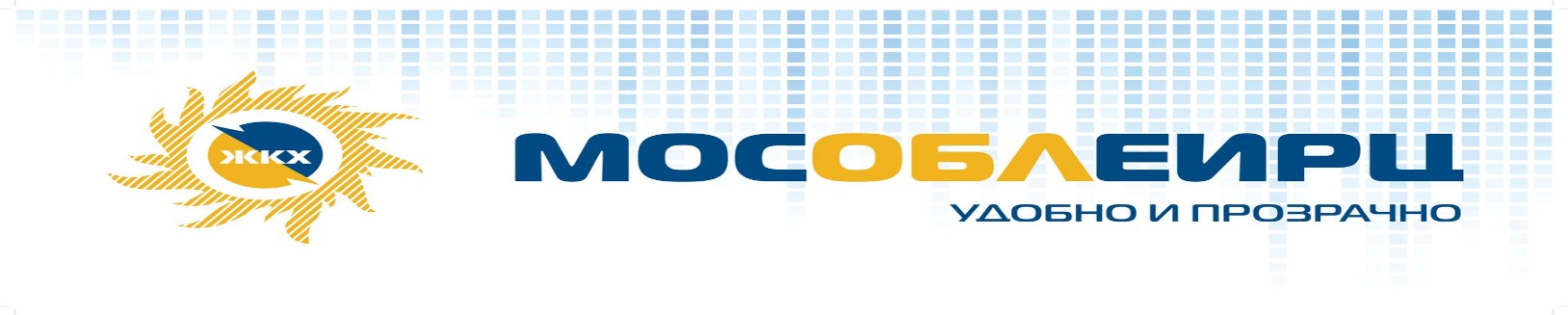 МосОблЕИРЦ поясняет:  долги делают оплату ЖКУ дороже на стоимость пени, госпошлины и повторного подключения к услуге    Несмотря на то, что большинство жителей Подмосковья – добросовестные плательщики за жилищно-коммунальные ресурсы, долги, образовавшиеся перед поставщиками ресурсов, достигли миллиардных цифр. В Московской области сбором дебиторской задолженности занимаются управляющие компании, а также МосОблЕИРЦ..  Помимо начислений за ЖКУ единый расчетный центр организовал работу по взысканию задолженности, и на сегодня (начало ноября 2018 года) заключил уже  40 договоров с управляющими компаниями по 23 территориальным управлениям.     Взыскание долгов – это, в первую очередь, квалификация персонала и умение работать системно, вместе с управляющими компаниями, поставщиками ресурсов, местными администрациями, со Службой судебных приставов, банками, общественными организациями. В МосОблЕИРЦ работа с должниками сосредоточена в территориальных управлениях и управлении взыскания дебиторской задолженности. Собран штат квалифицированных юристов, разработаны  методики и  понятная отчетность, которая позволяет видеть структуру задолженности - по времени образования, размеру, видам услуг, по удовлетворенным судами искам, оплаченным исполнительным документами другим важным параметрам.С должниками ведется досудебная и судебная работа. Досудебная часть работы – это мониторинг задолженности, направление неплательщикам уведомлений о долге и необходимости его погашения (почтовая рассылка, автообзвон, «живой» обзвон), это ограничение услуги для тех, кто не реагирует на предупреждения. МосОблЕИРЦ напоминает: согласно законодательству При наличии задолженности за потребленные коммунальные услуги более двух месяцев  абоненту могут ограничить предоставление этих услуг. Перед тем, как произвести отключение электроэнергии или водоотведения, неплательщика уведомляют о необходимости произвести оплату ЖКУ и о дате возможного отключения. Для погашения задолженности предоставляется 20 дней. В дальнейшем, для снятия ограничений, абоненту потребуется не только оплатить задолженность, но и компенсировать затраты на введение режима отключения услуги. За самовольное подключение к услугам в соответствии со статьей 7.19 Административного кодекса РФ предусмотрен штраф до 15 тысяч рублей.Кроме того, в случае несвоевременной или неполной оплаты жилищно-коммунальных услуг  п.14 ст.156  Жилищного кодекса РФ предусмотрена необходимость уплаты пени в размере 1/300 или 1/130 (в зависимости от давности просроченного платежа) ставки рефинансирования ЦБ РФ, которая действует на момент оплаты, а в случае неполной оплаты -  от невыплаченных в срок сумм за каждый день просрочки, начиная со следующего дня после наступления установленного срока оплаты.В отношении системных неплательщиков, тех, кто не реагирует на предупреждения и отключение от коммунальных услуг, подаются исковые заявления в суд. Затем вместе с Федеральной службой судебных приставов работники МосОблЕИРЦ проводят мероприятия по исполнению судебных актов, включая проведение рейдов, ограничению выезда должников за пределы РФ, сотрудничают с банками, с Бюро кредитных историй. Их усилиями за 9 месяцев 2018 года поставщикам ресурсов и услуг возвращено более 323 миллионов рублей.«Где-то человек не платит в силу трудной жизненной ситуации, и тогда он может рассчитывать на помощь юристов, может подписать соглашение о рассрочке платежа. Где-то, наоборот, у человека есть средства, но он принципиально не желает оплачивать потребленные услуги, и тогда речь идет о понуждении к оплате», - говорит Владислав Колесников, генеральный директор МосОблЕИРЦ.  Единый расчетный центр напоминает: Обязанность по внесению платы за жилое помещение и коммунальные услуги установлена статьей 153 Жилищного кодекса Российской Федерации: граждане и организации обязаны своевременно и полностью вносить плату за жилое помещение и коммунальные услуги.Согласно ст.155 Жилищного кодекса РФ и ст. 66 Правил предоставления коммунальных услуг  срок оплаты ЖКУ установлен до 10 числа месяца, следующего за истекшим месяцем,  если договором управления многоквартирным домом если  не предусмотрено иное. Служба корпоративных коммуникаций МосОблЕИРЦ 